Базові структури.Розв’язати і протестувати задачі в системі (http://134.249.159.199/cgi-bin/new-client?contest_id=23)Логін user5-user10(пароль - 1)Codeforces  (http://codeforces.com/)http://codeforces.com/problemset/problem/550/A Всеукраїнськiй олімпіадi з інформатики NetOI-2015 (http://www.olymp.vinnica.ua/ Задача DEMO_A
         На площині задано координати двох відрізків AB і CD. Знайти спільну частину проекцій цих відрізків на вісь абсцис. 

Вхідні дані 
         Ви вводите з клавіатури 8 цілих чисел - координати точок  A, B, C, D. Кожне число не перевищує за абсолютною величиною 1000. 

Вихідні дані
         Ви виводите на екран одне число - спільну частину проекцій. Якщо спільна частина - порожня множина, вивести -1, якщо це одна точка - вивести 0. 

Приклад вхідних та вихідних даних 
Вхід: 2 2 7 5 3 4 8 1 
Вихід: 4
Задача DEMO_B         Скільки натуральних чисел виду 2a3b5ca,b,c - невід'ємні цілі числа) належать відрізку [M;N]? 

Вхідні дані
         Ви вводите з клавіатури 2 цілих числа M та N. Кожне з чисел не перевищує за абсолютною величиною 10000.

Вихідні дані 
         Ви виводите на екран одне число - шукану кількість чисел. 

Приклад вхідних та вихідних даних 
Вхід: 10 20 
Вихід: 6 Задача DEMO_C
         Дана послідовність N цілих чисел. Знайти найменший додатній елемент цієї послідовності. 

Вхідні дані 
         Ви вводите з клавіатури кількість чисел N та N цілих чисел - елементів цієї послідовності. Число N не перевищує 10000, кожний елемент послідовності не перевищує за абсолютною величиною 1000. 

Вихідні дані 
         Ви виводите на екран одне число - шуканий елемент послідовності. Якщо у послідовності немає додатніх елементів - вивести 0. 

Приклад вхідних та вихідних даних 
Вхід: 7 -4 4 -7 3 0 8 2 
Вихід: 2 Задача DEMO_D
         Задано натуральне число N. Знайти найменше та найбільше число, яке складається з тих самих цифр та у такій самій кількості, що і N. 

Вхідні дані 
         Ви вводите з клавіатури число N (1 N 2000000000). 

Вихідні дані 
         Ви виводите в одному рядку найменше число, а через пропуск - найбільше число. 

Приклад вхідних та вихідних даних 
Вхід: 7051 
Вихід: 1057 7510 Задача DEMO_E
         Задано текстовий рядок. Вилучити з нього всі символи, що не є цифрами. Вважається, що рядок містить хоча б одну цифру. 

Вхідні дані 
         Ви вводите з клавіатури заданий рядок, довжина якого не перевищує 255 символів. 

Вихідні дані 
         Ви виводите на екран шуканий рядок. 

Приклад вхідних та вихідних даних 
Вхід: Ф11р88н 
Вихід: 1188 Задача DEMO_F
         Дано K клітин шахової дошки. З'ясувати, чи всі вони одного кольору. 

Вхідні дані 
         Ви вводите з клавіатури кількість контрольних прикладів, потім число К - кількість клітин шахової дошки,а у наступних К рядках - координати клітин (натуральні числа, не більші 8). 

Вихідні дані 
         Ви виводите на екран для кожного приклада 1, якщо всі клітини одного кольору і 0, якщо це не так. 

Приклад вхідних та вихідних даних 
Вихід: 101 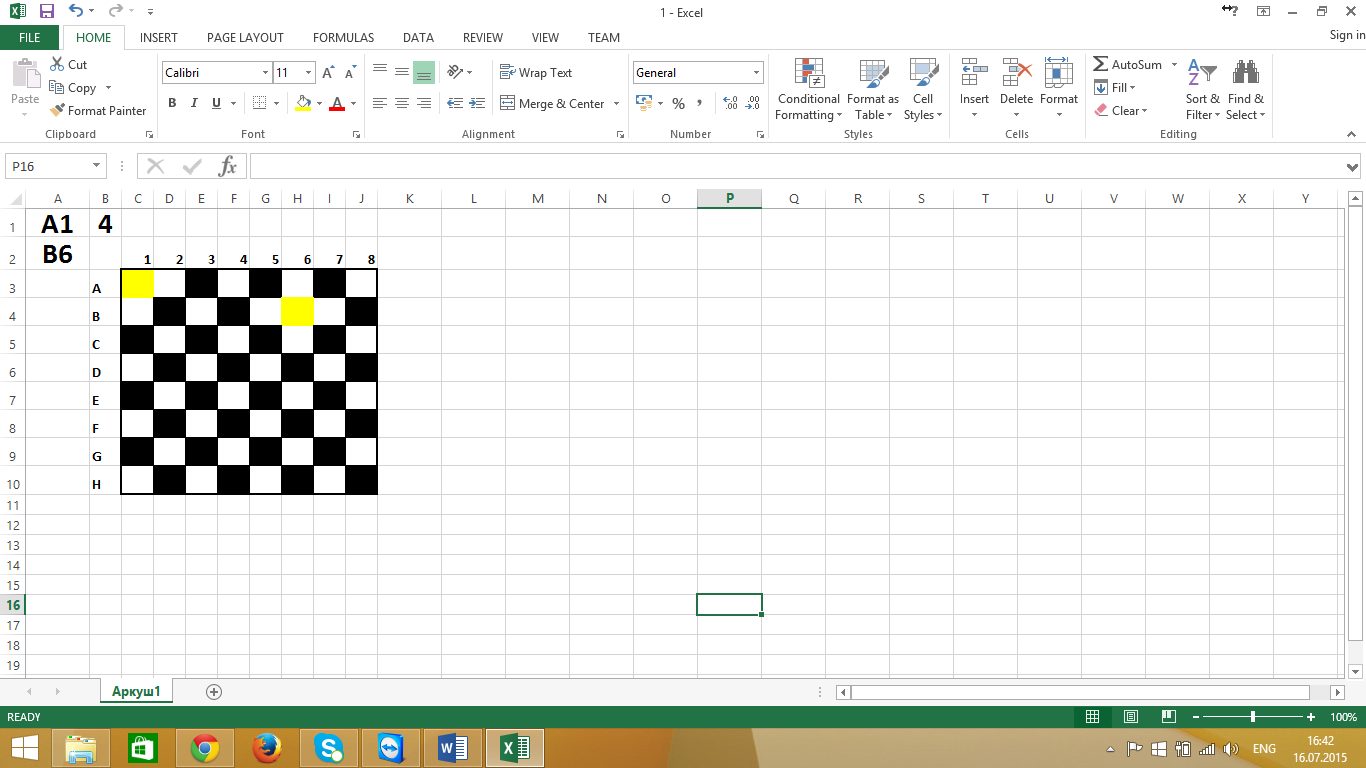 Парне+парне, непарне-непарне –чорнаПарне+непарне, непарне-парне –білаДистанційне навчання  *(http://dystosvita.mdl2.com/ )Програмування в С++Основи програмування (Python)Вхід:3